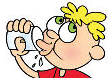 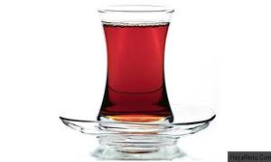 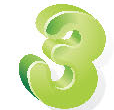 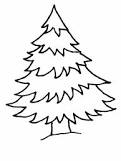 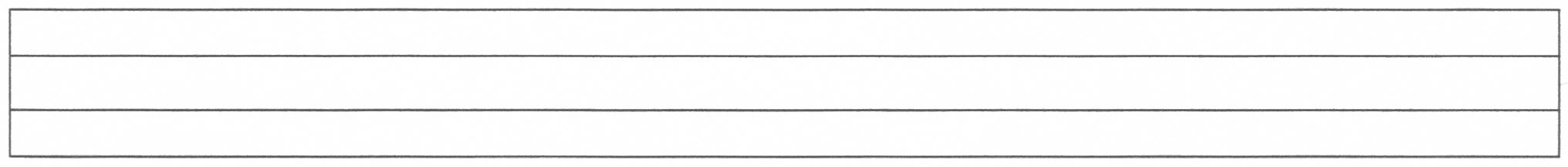 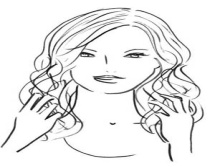 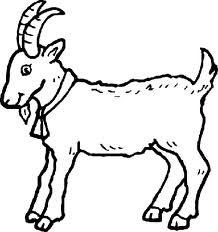 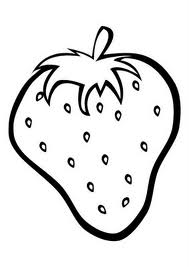 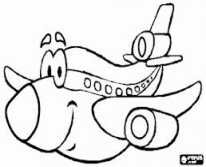 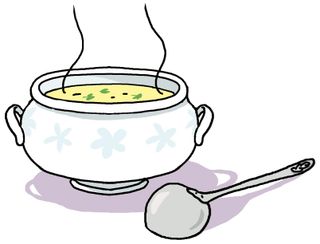 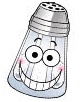 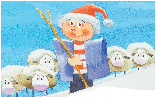 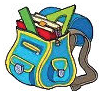 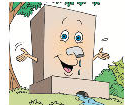 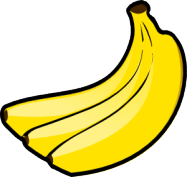 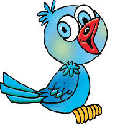 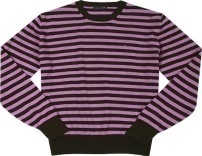                                              100                                                                                         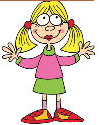 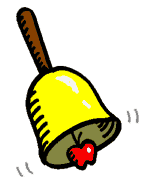 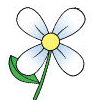 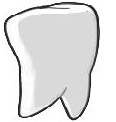 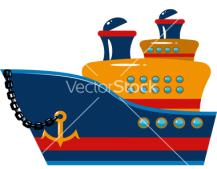 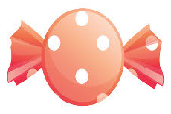 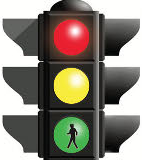 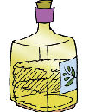 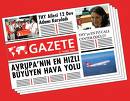 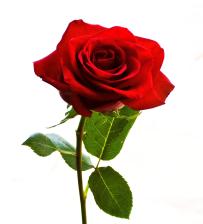 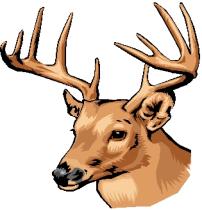 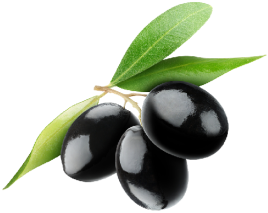 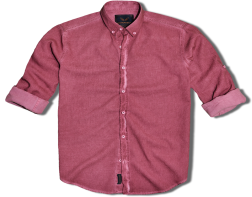 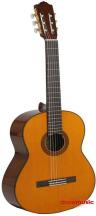 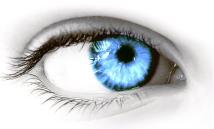 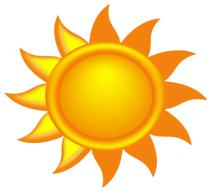 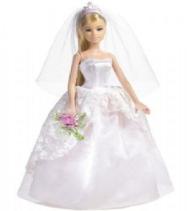 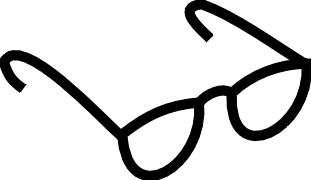 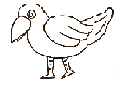 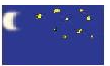 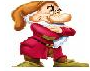 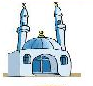 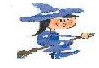 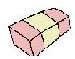 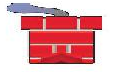 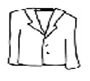 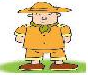 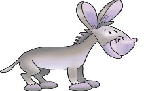 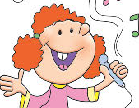 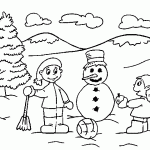 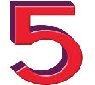 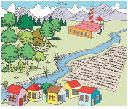 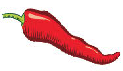 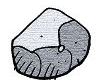 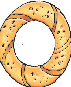 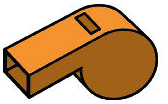 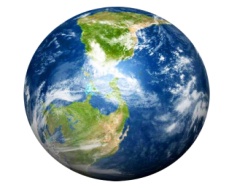 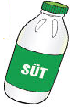 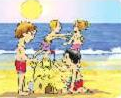 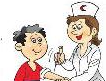 